PRODUCE MAPS FOR LAND MANAGEMENT PURPOSES QUIZ Worth 30% of assessment marks1. What are the four conventions of mapping?(4 things you should find on a hard copy map) 4pts	A	B	C	D2. Define the term Datum?  (2pts)3. What Datum is commonly used in Australian? (2pts)4. What Datum is commonly used with Google Earth?(2pts)5. What are the four coordinate systems that can be used?(4pts)	A	B	C	d6. How do these coordinate systems differ?(2pts)7. What is initialisation and why is it important? (2pts)8. List the features that may be mapped to produce maps for land management purposes?(2pts)9. List the essential attributes that should be recorded when taking waypoints? (2pts)10. What is located at the following waypoints? (8pts)___________________________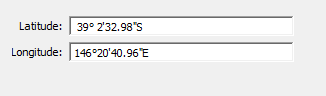 ______________________________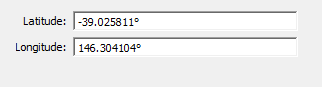 ________________________________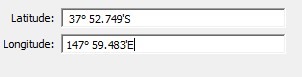 ___________________________________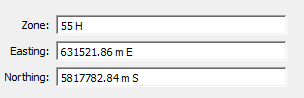 